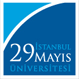 Doküman NoSBE-FR.008Yayın Tarihi30/03/2018Revizyon No01Revizyon Tarihi02/12/2023Sayfa No1/1TEZ ADI DEĞİŞİKLİĞİNE İLİŞKİN BİLGİLER                      (İsim – İmza)                                (İsim – İmza)                                     (İsim – İmza)Öğrenci			                 Danışman			Anabilim Dalı BaşkanıTEZ ADI DEĞİŞİKLİĞİNE İLİŞKİN BİLGİLER                      (İsim – İmza)                                (İsim – İmza)                                     (İsim – İmza)Öğrenci			                 Danışman			Anabilim Dalı BaşkanıTEZ ADI DEĞİŞİKLİĞİNE İLİŞKİN BİLGİLER                      (İsim – İmza)                                (İsim – İmza)                                     (İsim – İmza)Öğrenci			                 Danışman			Anabilim Dalı BaşkanıTEZ ADI DEĞİŞİKLİĞİNE İLİŞKİN BİLGİLER                      (İsim – İmza)                                (İsim – İmza)                                     (İsim – İmza)Öğrenci			                 Danışman			Anabilim Dalı Başkanı